DOPORUČENÍ PRO ŠKOLY KE KORONAVIRU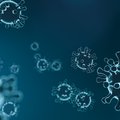 Školy a školská zařízení mají v případě výskytu podezření na šíření koronaviru povinnost řídit se, stejně jako jiné osoby, předpisy a pokyny vydávané na ochranu veřejného zdraví Ministerstvem zdravotnictví či krajskými hygienickými stanicemi. Tyto pokyny mají tedy přednost i před pravidly upravenými školským zákonem.Omezení provozu školy nebo školského zařízeníProvoz školy nebo školského zařízení může být omezen na základě zákona č. 258/2000 Sb., o ochraně veřejného zdraví opatřením přijatým buď Ministerstvem zdravotnictví nebo krajskou hygienickou stanicí.Opatření podle zákona o ochraně veřejného zdraví mají přednost před pravidly podle školských předpisů týkající se například organizace školního roku, vyučování nebo poskytování školských služeb. Případné důsledky plynoucí z omezení provozu se musí řešit v kontextu dané situace v koordinaci se zřizovateli.Pokud Ministerstvo zdravotnictví ani krajská hygienická stanice nezaznamenají nutnost nařídit příslušná opatření, existují i některé další možnosti, jak na přechodnou dobu situaci řešit.Pokud se týká základních či středních škol nebo vyšších odborných škol, může ředitel školy v rozsahu své pravomoci (tj. pro svou školu či školského zařízení) na dobu až 5 dní vyhlásit z důvodů organizačních či technických tzv. ředitelské volno (tedy například i z důvodů preventivních protiepidemických opatření, které lze předjednat s příslušnou krajskou hygienickou stanicí).Nadto má Ministerstvo školství, mládeže a tělovýchovy pravomoc upravit organizaci školního roku pro základní, střední a vyšší odborné školy odlišně od běžně dané organizace v případech zvláštního zřetele hodných (tedy například pro případy epidemického postižení většího rozsahu). Pokud by situace vyžadovala využití tohoto oprávnění, dotčené školy a veřejnost budou o tomto informovány. Pokud se týká mateřských škol, omezení nebo přerušení provozu mateřské školy stanoví ředitel mateřské školy na základě zhodnocení situace po projednání se zřizovatelem; může tak učinit za závažných důvodů, za které se považují jak organizační, tak technické příčiny (tedy například i z důvodů preventivních protiepidemických opatření, které lze předjednat s příslušnou krajskou hygienickou stanicí).Náhradní péče o děti, žáky a studenty se po dobu protiepidemických opatření nezajišťuje.Karanténní opatření ve vztahu k dětem, žákům nebo zaměstnancům školyKaranténu může nařídit orgán ochrany veřejného zdraví (krajská hygienická stanice) nebo ošetřující lékař.Doporučujeme proto v případě podezření na riziko nákazy koronavirem telefonicky kontaktovat hygienickou stanici ve svém kraji, případně příslušného obvodního lékaře a koordinovat další postup s nimi.Povinnosti ředitele škol či školských zařízeníUpozorňujeme, že podle zákona o ochraně veřejného zdraví je zařízení pro výchovu a vzdělávání k předcházení vzniku a šíření infekčních onemocnění povinno zajistit oddělení dítěte nebo mladistvého, kteří vykazují známky akutního onemocnění, od ostatních dětí a mladistvých a zajistit pro ně dohled zletilé fyzické osoby. V takovém případě je samozřejmě opět nutné kontaktovat příslušnou krajskou hygienickou stanici případně lékařskou pohotovostní službu.Současně platí, že škola v případě, že se chystá odjet na školu v přírodě či zotavovací akci, důsledně vyžaduje po zákonných zástupcích dítěte či studenta aktuální tzv. potvrzením o bezinfekčnosti (škola může vyslat jen dítě, které ve 14 kalendářních dnech před odjezdem do školy v přírodě nepřišlo do styku s fyzickou osobou nemocnou infekčním onemocněním nebo podezřelou z nákazy ani mu není nařízeno karanténní opatření).Pravomoc přijímat opatření k zamezení šíření nákazy má primárně Ministerstvo zdravotnictví a krajské hygienické staniceDoporučujeme sledovat zejména webové stránky Ministerstva zdravotnictví www.mzcr.czWebová stránka MZČR věnovaná aktuální situaci v oblasti koronaviru: http://mzcr.cz/dokumenty/informace-pro-obcany-v-souvislosti-s-aktualnim-vyskytem-cinskeho-koronaviru-2019_18415_1.htmlKontakty na krajské hygienické stanice: http://mzcr.cz/dokumenty/kontakty-na-krajske-hygienicke-stanice_18604_1.htmlPravidla týkající se cestování do/ze zahraničíCo dělat, když přicestuji z oblastí zasažených koronavirem?Ministerstvo zdravotnictví doporučuje cestovatelům, aby v následujících 14 dnech po opuštění regionu sledovali svůj zdravotní stav se zaměřením se na příznaky počínajícího respiračního onemocnění (především horečka nad 38 st. C, dýchací obtíže). V případě výskytu výše uvedených příznaků respiračního onemocnění zůstaňte doma, omezte kontakt s ostatními osobami a telefonicky kontaktujte svého lékaře, který bude organizovat další poskytovaní zdravotní péče ve spolupráci krajskou hygienickou stanicí. Zdroj: http://www.mzcr.cz/dokumenty/koronavirus-2019-ncov-informace-pro-obcany_18432_4122_1.html
Doporučujeme dodržovat doporučení Ministerstva zahraničních věcí k cestování do zahraničí.Web Ministerstva zahraničních věcí: https://www.mzv.cz/jnp/cz/cestujeme/index.htmlAktuální doporučení pro mezinárodní studijní programy naleznete ZDE.Opatření ve vztahu k zaměstnancůmK pracovně-právním otázkám a koronaviru se vyjádřilo Ministerstvo práce a sociálních věcí a konkrétně uvedlo:Zaměstnavatel je s ohledem na povinnost předcházet rizikům z hlediska bezpečnosti a ochrany zdraví při práci oprávněn vyzvat zaměstnance, aby se podrobil vyšetření u poskytovatele pracovnělékařských služeb, popř. registrujícího lékaře, zejména je-li to důvodné vzhledem k vykonávané práci nebo má zaměstnavatel podezření, že zaměstnanec není způsobilý vykonávat práci. V tomto případě přichází v úvahu mimořádná pracovnělékařská prohlídka u poskytovatele pracovnělékařských služeb, a to ve smyslu § 12 vyhlášky č. 79/2013 Sb., o pracovnělékařských službách a některých druzích posudkové péče.Je-li zaměstnanec připraven konat pro zaměstnavatele práci v místě výkonu práce a zaměstnavatel mu ji nebude přidělovat, aniž by zaměstnanec sám měl překážku v práci (například zaměstnanci není nařízena karanténa, ani není v dočasné pracovní neschopnosti, ale zaměstnavatel má jen určité obavy), jde o překážku v práci na straně zaměstnavatele a zaměstnanci přísluší náhrada mzdy nebo platu ve výši průměrného výdělku (§ 208 zákoníku práce).K podrobnostem viz tisková zpráva Ministerstva práce a sociálních věcí ZDE.  